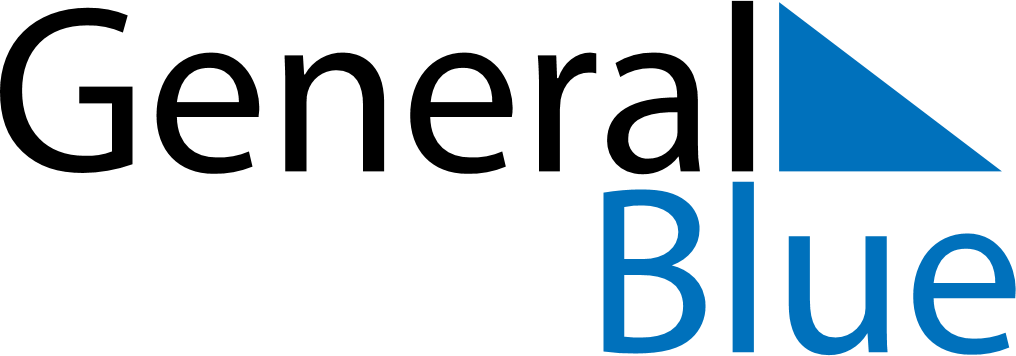 March 2018March 2018March 2018Svalbard and Jan MayenSvalbard and Jan MayenSUNMONTUEWEDTHUFRISAT12345678910111213141516171819202122232425262728293031Palm SundayMaundy ThursdayGood Friday